TAM Development: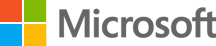 Personal Learning and Development Plan